Проект разработан юридическим отделом аппарата Городской Думы Петропавловск-Камчатского городского округа и внесен заместителем председателя Городской Думы Петропавловск-Камчатского городского округа Смирновым С.И.РЕШЕНИЕРассмотрев проект решения о внесении изменения в Решение Городской Думы Петропавловск-Камчатского городского округа от 28.02.2013 № 25-нд                             «О правилах юридико-технического оформления проектов правовых актов, вносимых в Городскую Думу Петропавловск-Камчатского городского округа», внесенный заместителем председателя Городской Думы Петропавловск-Камчатского городского округа Смирновым С.И., в соответствии с частью 3 статьи 43 Федерального закона от 06.10.2003 № 131-ФЗ «Об общих принципах организации местного самоуправления в Российской Федерации», частью 1 статьи 60 Устава Петропавловск-Камчатского городского округа, Городская Дума Петропавловск-Камчатского городского округаРЕШИЛА:1. Принять Решение о внесении изменения в Решение Городской Думы Петропавловск-Камчатского городского округа от 28.02.2013 № 25-нд                             «О правилах юридико-технического оформления проектов правовых актов, вносимых в Городскую Думу Петропавловск-Камчатского городского округа».2. Направить принятое Решение Главе Петропавловск-Камчатского городского округа для подписания и обнародования.РЕШЕНИЕот _________________ № __________-ндО внесении изменения в Решение Городской Думы Петропавловск-Камчатского городского округа от 28.02.2013 № 25-нд «О правилах юридико-технического оформления проектов правовых актов, вносимых в Городскую Думу Петропавловск-Камчатского городского округа»Принято Городской Думой Петропавловск-Камчатского городского округа(решение от ________________ № ______-р)1. Статью 2 дополнить частью 16 следующего содержания:«16. Проект правового акта и приложения к нему, сформированные в табличной форме, оформляются в виде текстовых файлов с расширением «doc» с возможностью обработки в текстовом редакторе не ниже Microsoft Word 2003.В случае несовместимости форматов файлов версий Microsoft Word проект правового акта и приложения к нему оформляются в формате «rtf».».2. Настоящее Решение вступает в силу после дня его официального опубликования.ГлаваПетропавловск-Камчатского городского округа	                                                                              К.Г. СлыщенкоПояснительная записка к проекту решения Городской Думы Петропавловск-Камчатского городского округа «О внесении изменения в Решение Городской Думы Петропавловск-Камчатского городского округа от 28.02.2013 № 25-нд «О правилах юридико-технического оформления проектов правовых актов, вносимых в Городскую Думу Петропавловск-Камчатского городского округа»	Настоящий проект решения разработан в целях реализации требований части 3 статьи 7 Закона Камчатского края от 19.12.2008 № 201 «О порядке организации и ведения регистра муниципальных нормативных правовых актов в Камчатском крае», согласно которой требования к электронному виду предоставляемых муниципальных правовых актов и дополнительных сведений о них устанавливаются приказом уполномоченного органа.	08.07.2013 издан приказ Аппарата Губернатора и Правительства Камчатского края № 325-П «Об утверждении требований к электронному виду предоставляемых муниципальных нормативных правовых актов и дополнительных сведений о них, указанных в пунктах 1-5, 7, части 2 статьи 6 Закона Камчатского края от 19.12.2008 № 201 «О порядке организации и ведения регистра муниципальных нормативных правовых актов в Камчатском крае», которым установлено, что правовой акт и приложения к нему, сформированные в табличной форме, оформляются в формате Microsoft Word 2003.Принятие проекта решения Городской Думы Петропавловск-Камчатского городского округа не повлечет дополнительных расходов бюджета Петропавловск-Камчатского городского округа.Для реализации проекта решения не потребуется разработка, признание утратившими силу, приостановление, изменение или дополнение правовых актов Городской Думы Петропавловск-Камчатского городского округа.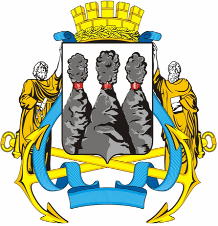 ГОРОДСКАЯ ДУМАПЕТРОПАВЛОВСК-КАМЧАТСКОГО ГОРОДСКОГО ОКРУГАот                      № -р8-я сессияг.Петропавловск-КамчатскийО принятии решения о внесении изменения в Решение Городской Думы Петропавловск-Камчатского городского округа от 28.02.2013 № 25-нд  «О правилах юридико-технического оформления проектов правовых актов, вносимых в Городскую Думу Петропавловск-Камчатского городского округа»Глава Петропавловск-Камчатского городского округа, исполняющий полномочия председателя Городской ДумыК.Г. СлыщенкоГОРОДСКАЯ ДУМАПЕТРОПАВЛОВСК-КАМЧАТСКОГО ГОРОДСКОГО ОКРУГА